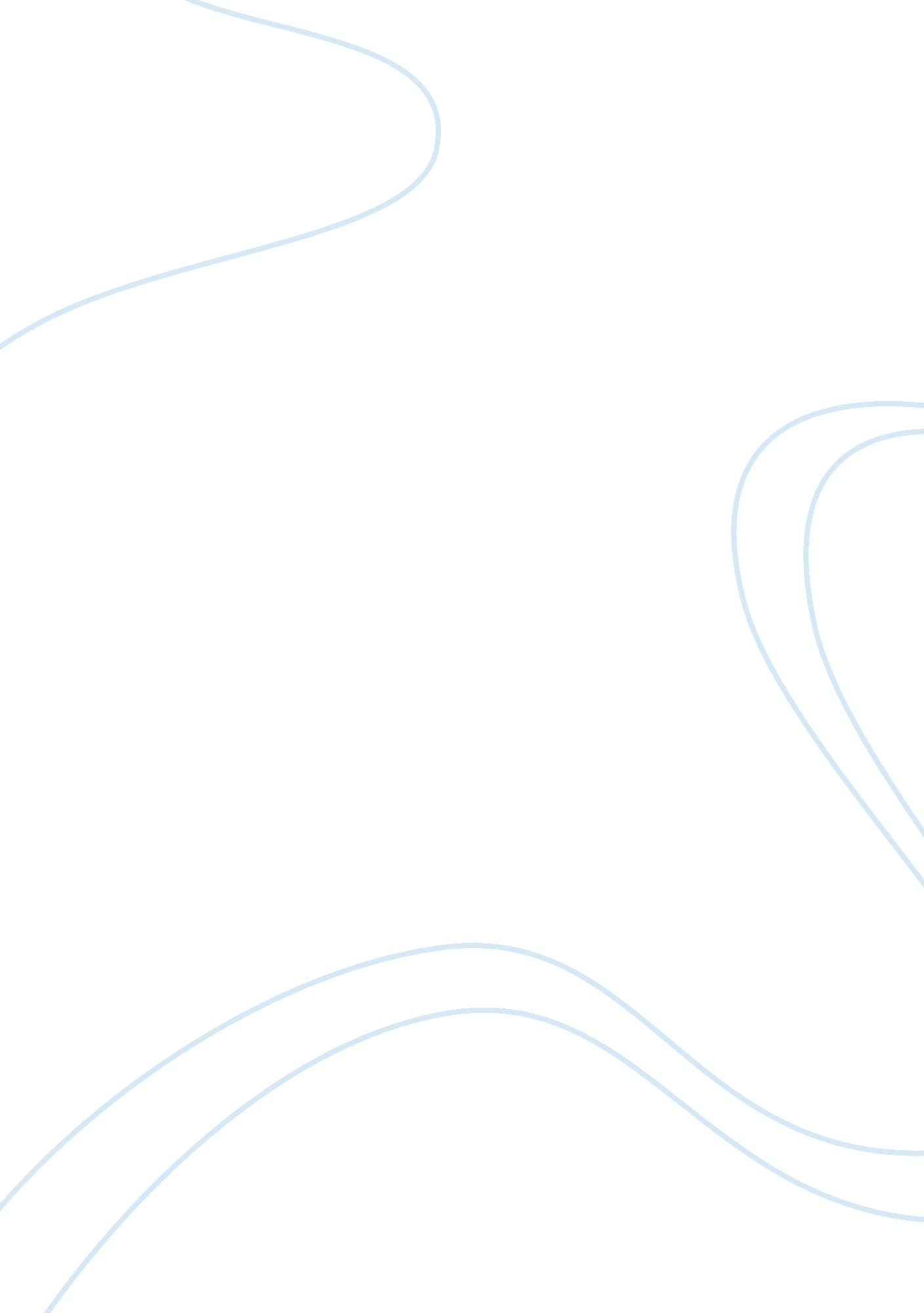 The tragedy of romeo and juliet is simply bad luck essay sampleLiterature, William Shakespeare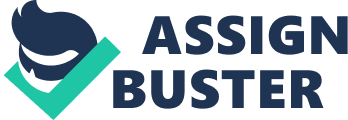 Fate is the tragedy of love in Romeo and Juliet and is a driving force that leads to many consequences and uncontrollable tragedy. The choices that the two lovers make are not bad or lives end with horrible tragedy/death. Romeo’s reckless decision to uninvitedly appear at the party of the Capulet house was the critical event that led to the series of tragic events in the text. In the prologue, the rivalry between the houses of Capulet and Montague becomes evident. Two households, both alike in dignity, from ancient grudge break to new mutiny, where civil blood makes civil hands unclean. Though the exact cause of the hatred is unknown, Romeo, having a tendency to act on impulse with little or no consideration, fails to contemplate the consequences of his actions. “ With this night’s revels, and expire the term of a despised life closed in my breast by some vile forfeit of untimely death. But he that hath the steerage of my course, direct my sail.” He had foreboded his death but he compromised it easily. This is a demonstration of Romeo’s poor decision making skills, which further proves that the tragedy of Romeo and Juliet is not simply caused by bad luck. Other character’s lack of responsibility and poor decision making skills are also the factors that can’t be ignored. Adults such as Mercutio and Tybalt had reckless behaviour. Tybalt’s anger impels him to fight with Romeo for his vanity and family honour. Then Mercutio’s impetuous response to Tybal t leads to his death. “ Alla stoccata carries it away. (draws his sword) . Tybalt, you ratcatcher, will you walk? “ Mercutio was killed by Tybalt; thereupon, Romeo killed Tybalt. The consecutive deaths of characters start here due to their rash behaviour. The nurse of Juliet, who aids her when she should be protecting her, later betrays her. “ Romeo’s a dishclout to him.’’ This disloyalty breaks Juliet’s heart thoroughly and urges her to find Friar for help. Yet, Friar aids both despite knowing Romeo’s nature and his own responsibilities. He didn’t guard besides Juliet in the tomb which eventually led the couple to tragic death. Thus, the defects of other characters contribute to this tragedy diametrically. Some might consider Friar John’s bad luck as unforseen, but everything else was foreseeable. Characters mentioned ill fate a number of times but ignored it. For instance, Romeo’s first time forebode his death.” With this night’s revels, and expire the term of a despised life closed in my breast by some vile forfeit of untimely death. But he that hath the steerage of my course, Direct my sail. “ He had foreseen the night would lead him to his tragic death, but he chose to obey his fate. So does Juliet “ My only love sprung from my only hate! Too early seen unknown, and known too late! Prodigious birth of love it is to me, that I must love a loathèd enemy.” Juliet also had opportunity to avoid this dangerous relationship keep developing, but she didn’t. Instead of protect her from the ill fate; she indulged into an even crazier condition with Romeo. Therefore, the overlook of them result in cave in their tragic fate. In conclusion, the tragedy is not simply controlled by the case of bad luck, but the combination of youthful passion and impetuosity, also the failure of adults to be responsible. Everything in the play is reckless rushing. Characters’ action of without considering the consequences leads to the tragedy which could have been averted. Romeo’s reckless decision to uninvitedly appear at the party of the Capulet house was the critical event that led to the series of tragic events in the text. In the prologue, the rivalry between the houses of Capulet and Montague becomes evident; (Insert evidence) though the exact cause of the hatred is unknown. Romeo, having a tendency to act on impulse with little or no consideration, fails to contemplate the consequences of his actions. This is a demonstration of Romeo’s poor decision making skills, which further proves that the tragedy of Romeo and Juliet is not simply caused by bad luck. As the plot progresses, it becomes evident that the adults in the text are also to be blamed for the tragedy of Romeo and Juliet. The Nurse, despite knowing that it is her responsibility to protect Juliet, acts as the go-between and willingly carries out the role as a messenger between Romeo and Juliet. (II iv 115-170) Furthermore, Friar Lawrence can be said to be partially responsible for Juliet’s death, as he was the only person capable of preventing the suicide from taking place at the time of Juliet’s death. Rather than ensuring that Juliet returns to her house safely, he fled the scene, leaving Juliet unattended in an extremely fragile state. (V iii 151-159) These examples signify the lack of responsibility shown by the adults in the text, which resulted in the deaths of the two young lovers. The rash behavior displayed by these adults and its consequences prove that something else other than bad luck contributed to the tragedy of Romeo and Juliet. Although Friar John’s imprisonment may have been an unfortunate case of bad luck, the reckless behavior and decisions made by other characters despite their self-awareness in the text cannot be overlooked. It can be said that most of the events that lead to the tragedy could have been foreseen. Juliet’s awareness of her cruel fate with Romeo is displayed in this quote from Act 1: (I v 138-141) My only love sprung from my only hate! 
Too early seen unknown, and known too late! 
Prodigious birth of love it is to me, 
That I must love a loathèd enemy. 
Here, despite being aware of the fact that her relationship with Romeo is nothing but youthful passion and ill fate, Juliet continues to submit to her infatuated feelings for her enemy. These circumstances illustrate the recklessness that the characters display and their failure to consider the consequences of their actions. In summary, the disastrous, tragic outcome of Romeo and Juliet was an avoidable result of impetuousity and reckless rushing. Misfortune may be said to have had a part to play, especially in the case of Friar John’s imprisonment, though it is not the prime source of the tragedy. Despite being fully capable of taking responsibility for their actions and looking ahead, Romeo and Juliet, as well as the parents and guardians in the text, failed to do so. The tragedy of Romeo and Juliet was the ultimate consequence of youthful passion, intense infatuation, and teenage impetuousity 